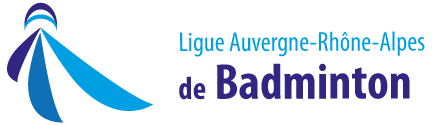 ASSEMBLÉE GÉNÉRALE ORDINAIREECULLY (Rhône) – 27 MARS 2021Objet : ProcurationNous vous remercions de bien vouloir retourner ce formulaire au siège de la ligue, dûment complété, à l’attention de Catherine PRAT (catherine.prat@badminton-aura.org) pour le 19 mars 2021 au plus tard.Extrait article A.2-1 du règlement intérieur« le vote par procuration est autorisé avec un maximum de deux procurations par comité. Un délégué ne peut porter qu’une procuration. »Je soussigné(e),	Délégué(e) du comité départemental ……………………………………………………………de badmintonA l’Assemblée générale ordinaire du 27 mars 2021, disposant de …. voixdonne pouvoir à ………………………………………………………………………………………………………pour me représenter à cette Assemblée générale.Bon pour pouvoir, fait à …………., le ………………………………...                                    						Signature